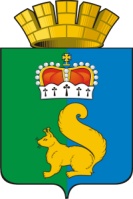 РАСПОРЯЖЕНИЕАДМИНИСТРАЦИИ ГАРИНСКОГО ГОРОДСКОГО ОКРУГА	 В рамках муниципальной программы «Развитие физической  культуры и спорта, формирование здорового образа жизни в Гаринском городском округе на 2019-2025 годы», утвержденной постановлением администрации Гаринского городского округа от 13.09.2018 № 68, руководствуясь распоряжением  администрации Гаринского городского округа «Об утверждении Календарного плана физкультурных и спортивных мероприятий Гаринского городского округа на 2023 год»  от  09.01.2023 № 1 (с изменениями от 20.03.2023 № 4, от 04.07.2023 № 73, от 28.07.2023 № 96), в целях развития массового спорта и пропаганды физической культуры в Гаринском городском округе:	1. Провести  16 сентября 2023 года на территории Гаринского городского округа массовые соревнования по легкой атлетике «Всероссийский день бега «Кросс наций» (далее Кросс наций).	2. Утвердить положение о проведении на территории Гаринского городского округа массовых соревнований по легкой атлетике «Всероссийский день бега «Кросс наций» (Приложение № 1).3. Ведущему специалисту администрации Гаринского городского округа (Жебряковой К.И.) составить и согласовать смету расходов на проведение на территории Гаринского городского округа массовых соревнований по легкой атлетике «Всероссийский день бега «Кросс наций» (Приложение № 2).4. Рекомендовать начальнику пункта полиции № 18 МО МВД РФ «Серовский» дислокация п.г.т. Гари (майору полиции С.А. Бурдову):4.1. усилить контроль за состоянием общественного порядка и безопасности граждан в местах проведения соревнований (п.г.т. Гари,) во время проведения массовых соревнований по легкой атлетике «Всероссийский день бега «Кросс наций» 16.09.2023 г. с 11.00 до 14.00 часов.4.2. перекрыть движение всех видов транспорта по маршруту проведения массовых соревнований по легкой атлетике «Всероссийский день бега «Кросс наций» (старт возле МКУ ДО ДДТ по адресу п.г.т. Гари, ул. Комсомольская, 31 – Улице Комсомольской – переулку Комсомольскому – улице Октябрьской – улице Пионерской – улице Комсомольской – финиш возле МКУ ДО ДДТ по адресу п.г.т. Гари, ул. Комсомольская, 31) 16.09.2023 года с 11.00 до 14.00 часов; 5. Врио директора МКУ «ИМЦ» Гаринского городского округа (Е.Н. Ланец) оказать содействие в привлечении обучающихся общеобразовательных организаций к участию в массовых соревнованиях по легкой атлетике «Всероссийский день бега «Кросс наций».6. Руководителям организаций и предприятий всех форм собственности Гаринского городского округа оказать содействие в привлечении к участию в массовых соревнованиях по легкой атлетике «Всероссийский день бега «Кросс наций».7. Контроль за исполнением настоящего распоряжения возложить на первого заместителя главы администрации Гаринского городского округа Т.В. Каргаеву.Приложение № 1к распоряжению администрацииГаринского городского округаот 05.09.2023 № 129ПОЛОЖЕНИЕо проведении массовых соревнований по легкой атлетике «Всероссийский день бега «Кросс нации»Цели и задачи	Массовые соревнования по легкой атлетике «Всероссийский день бега «Кросс нации» (далее - Соревнования) проводится в целях:- привлечения трудящихся и учащейся молодежи к регулярным занятиям физической культурой;- пропаганды физической культуры и спорта среди населения Гаринского городского округа;- пропаганда здорового образа жизни.Время и место проведенияСоревнования проводятся 16 сентября 2023 года в п.г.т. Гари (стадион отделения МКУ ДО ДДТ ДЮСШ ул. Комсомольская, 29), с. Андрюшино (ул. Студенческая, 10). Начало соревнований в 11:00 часов.Участники соревнований	К участию в соревнованиях допускаются жители Гаринского городского округа, имеющие соответствующую подготовку: до 18 лет – допуск врача, участники старше 18 лет несут персональную ответственность за своё здоровье.Руководство соревнованийОбщее руководство по организации и проведению соревнований возлагается на оргкомитет.Программа соревнованийп.г.т. Гари соревнования проводятся по следующим возрастным группам:1) Группы дошкольного возраста (мальчики и девочки) – 500 м.;2) Учащиеся (мальчики и девочки):- 5-7 классов – 1,5 км.;- 8-11 классов – 2 км.;3) Мужчины и женщины:- от 18 лет - 45 лет – 750 м.;- от 46 лет и старше – 750 м.4) Массовый забег:- все желающие (не отнесенные к другим категориям) – 750 м. без учета временис. Андрюшино соревнования проводятся по следующим возрастным группам:1) Учащиеся (мальчики и девочки) от 8 до 11 лет –1 км.;2) Учащиеся (мальчики и девочки) от 12 до 18 лет – 1 км.;3) Мужчины и женщины:- от 18 лет и старше – 1 км.Порядок и сроки подачи заявок:Предварительные заявки, заверенные врачом и руководителем группы на участие в соревнованиях направляются в оргкомитет до 11.00 часов 16.09.2023 года.7. ФинансированиеРасходы, связанные с награждением участников и оплатой судей осуществляет администрация Гаринского городского округа за счет средств муниципальной программы «Развитие физической культуры и спорта, формирование здорового образа жизни в Гаринском городском округе на 2019-2025 годы».8. Награждение	Участники, занявшие с 1-3 места в каждой возрастной группе (кроме массового забега) награждаются грамотами и медалями, все участники соревнования награждаются поощрительными призами (шоколад). 05.09.2023 г.п.г.т. Гари№ 129№ 129О подготовке и проведении на территории Гаринского городского округа массовых соревнований по легкой атлетике «Всероссийский день бега «Кросс наций»О подготовке и проведении на территории Гаринского городского округа массовых соревнований по легкой атлетике «Всероссийский день бега «Кросс наций»О подготовке и проведении на территории Гаринского городского округа массовых соревнований по легкой атлетике «Всероссийский день бега «Кросс наций»ГлаваГаринского городского округа          С.Е. Величко